PRACOVNÍ LIST 2           Životní úroveň, obětovaná příležitostPředpokládám, že jste se již setkali s pojmem životní úroveň a jistě si pod tímto pojmem něco představujete. Následující práce Vám problematiku přiblíží z mnoha úhlů pohledu.STANDADARD OF LIVING, úroveň materiálního blahobytu jednotlivce nebo domácnosti, poměřuje se množstvím spotřebních statků a služeb včetně volného času. Představuje stupeň uspokojování hmotných a duchovních potřeb. Vysvětlete následující definici a uveďte konkrétní příklad: „ Stejná úroveň spotřeby domácnosti neznamená stejnou životní úroveň domácnosti.“V následujícím úkolu se pokuste posoudit životní úroveň vaší domácnosti podle uvedených kritérií, známkujte jako ve škole:úroveň výživy:úroveň odívání:úroveň bydlení:možnosti vzdělání členů rodiny: kulturní vyžití členů rodiny:sportovní a jiné volnočasové aktivity členů rodiny:                                                                                                     zaměstnanost členů rodiny:pracovní uplatnění členů rodiny: příjmy, pracovní doba, spokojenost na pracovišti, dovolená, bezpečnost, kultura práce a pracovního prostředí, hygiena práce, mimopracovní vztahy:úroveň životního prostředí v okolí: problémy spojené s ochranou a čistotou životního prostředí bydliště, kraje atd.      Na základě výše uvedených otázek jste pochopili, že životní úroveň představuje celou řadu poměřovaných faktorů. Následující úkoly vám přinesou konkrétní příklady.Zajímavým ukazatelem, který se každoročně zkoumá, je úroveň života ve světových velkoměstech. Posuzují se tyto faktory: bezpečnost, zdravotní péče, životní prostředí, kultura, vzdělání, infrastruktura. U následujících 13 měst se pokuste odhadnout pořadí na žebříčku, určete, ve kterém státě se nacházejí, a zaznačte je do mapky:MelbourneVancouverPerthVídeňTorontoŽeneva ZurichAdeleidBrisbaneSydneyAuclandMontrealCalgary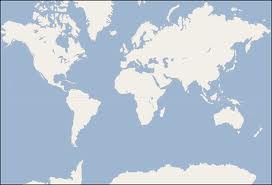 Na základě výsledků stručně zformulujte závěr, ke kterému jste dospěli:Dalším ukazatelem je index kupní síly, který vyjadřuje porovnání platů po zdanění s cenami více než 120 různých druhů zboží a služeb, obvykle se zkoumá 70 velkoměst. Následující města jsou již seřazena od nejlepšího, vy jen doplňte stát.1. Zurich                                                 6. Chicago2. Ženeva                                                7. New York3. Dublin                                                 8. Berlín4. Los Angeles                                          9. Sydney5. Lucemburk                                         10. Auckland      HDI (index lidského rozvoje) poměřuje státy na základě zdraví, bohatství a vzdělání občanů, pokuste se odhadnout pořadí:Nový Zéland, Německo, Irsko, USA, Kanada, Nizozemsko, Austrálie, Norsko, Lichtenštejnsko, ŠvédskoDo následujícího textu doplňte tyto údaje, jedná se o aktuální data za rok 2012 v ČR: Praha a Středočeský kraj, 3,3%, 10770, 2,7%, 28670, Ústecký a Moravskoslezský kraj, 5892, 0,6%, 25101.Průměrný měsíční příjem domácnosti činil………………..Kč, zdrojem finančních příjmů byly mzdy, průměrná nominální mzda byla………………..Kč. Dynamika růstu se zvýšila na …….., po zaokrouhlení inflace došlo k reálnému poklesu reálné mzdy o ………….Průměrná výše starobního důchodu dosáhla…………..Průměrná výše podpory v nezaměstnanosti činila…………………. Nárůst spotřebitelských cen dosáhl…………….Tempo výdajů na spotřebu se velmi snížilo, domácnosti začaly šetřit. Průměrné měsíční příjmy vykazovaly domácnosti v ……………………………………………………, nejnižší v …………………………………Vyhledejte v literatuře nebo na internetu pojem obětovaná příležitost a vysvětlete problematiku na konkrétním příkladě:Řešení:Úkol č. 4: Melbourne (Austrálie), Vancouver (Kanada), Perth (Austrálie) Vídeň (Rakousko), Toronto (Kanada), Ženeva, Zurich (Švýcarsko), Adeleid, Brisbane Sydney, (Austrálie), Auckland (Nový Zéland), Montreal, Calgary (Kanada)Úkol č. 5: Zurich, Ženeva, Dublin, Los Angeles, Lucemburk, Chicago, New York, Berlín, Sydney, AucklandÚkol č. 6: Norsko, Austrálie, Nový Zéland, USA, Irsko, Lichtenštejnsko, Nizozemsko, Kanada, Švédsko, NěmeckoÚkol č. 7: 28670Kč, 25101 Kč, 2,7%, 0,6%, 10770 Kč, 5892 Kč, 3,3%, hl. město Praha a Středočeský kraj, Ústecký a Moravskoslezský kraj.Doporučené webové stránky pro samostatné studium:http://www.mpsv.cz/cs/http://www.czso.cz/http://www.dalgety.sk/cs/australie/http://www.promonarchii.cz/index.php/vite-ze/36-z-deseti-zemi-s-nejvyssi-zivotni-urovni-na-svete-jsou-vetsina-monarchieZdroje:Obrázky:Jaroš, Maciej. 2008. hledat obrázky. Wikimedia Commons. [Online] 22. 09 2008. [Citace: 30. 09 2013.] http://cs.wikipedia.org/wiki/Soubor:World_map_blank_shorelines_semiwikimapia.svg.Název pracovního listuŽivotní úroveň, obětovaná příležitostČíslo pracovního listuSP- A02-PL02-HMProjektSvět práce v každodenním životěČíslo projektuCZ.1.07/1.1.26/02.0007AktivitaPodnikání a právoPředmětČlověk a svět práceTřída4. ročníky  G/4 a G/6ŠkolaGymnázium, Hranice, Zborovská 293Zborovská 293, 753 11 HraniceAutorMgr. Hana MužíkováAnotaceMěření životní úrovně podle mnoha faktorů, praktický náhled na vlastní životní úroveň, zajímavá srovnání se světem, práce s pojmem obětovaná příležitost.